All Councillors are summoned to the Parish Council (Trust) Meeting immediately following the Parish Council Meeting on Monday 22nd October 2018 in the North Luffenham Community Centre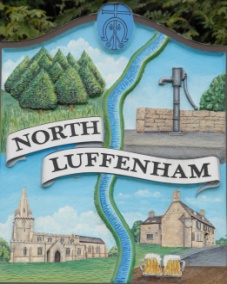 Agenda25/18	Apologies: 26/18 Declarations of Interest27/18	To approve and sign minutes of PC Trust meeting 28th August 2018  28/18	Finance Report – ClerkTo receive a report from Cllr – Bank Reconciliation 28th August 2018To receive report (April to September) actualTo consider and approve the finance reportTo note the following payments:Mow All £204.29 Grass cutting AugustMow All £204.29 Grass Cutting September4 Counties Ground Maintenance £160 cuts 6&7 4 Counties Ground Maintenance £240 cuts 8,9,104 Counties Ground Maintenance £160 cuts 11&12              e.  To receive and approve the following payments:£110.48 for the tree report carried out by RCC£60 for new signage to allotments Caffarelli Designs£256.80 for hire of grass cutter, HSS Hire£14.17 Petrol for grass cutting machine, MRH Retail and Adams & Son29/18 To receive and review the initial draft of the financial budget for the year 1st April 2019 to 31st March 202030/18.	Field Gardens Report - Cllr CadeAllotments updateReport on Grass Cutting to Woodland Walk31/18	.	Oval Report - Cllr CadeBench – To consider the request from a resident to have a bench/seat sited at the top end of the OvalTo obtain a quote for the repair to the boundary stone wall to the rear of 3 Oval Close32/18.	Agenda items for discussion at the next meeting33/18 	Chair to seek approval to close the meeting to the public to discuss item 34/18 in confidence34/18.	 To receive an update re the insurance claim for tree root damage to resident’s property. Papers attached35/18.	Date of next meeting: Monday 3rd December 2018, 7pmJohn Willoughby, Parish Clerk 15th October 2018